ACREDITATION REPORT OF THE DOCTORAL PROGRAM (IAPD)DOCTORAL PROGRAM IN ELECTRICAL ENGINEERINGEscola de DoctoratUniversitat Politècnica de CatalunyaContentsContextIdentifying dataPresentation of the Doctoral ProgramAgents who had participated in the elaboration of the reportProcedure of elaboration of the accreditation reportEvaluation of the degree of achievement of the standardsStandard 1 Quality of the formative programStandard 2 Appropriateness of the public informationStandard 3 Effectiveness of the internal quality assurance systemStandard 4 Adequacy of the academic personnel (faculty members of the program)Standard 5 Effectiveness of the learning support systemsStandard 6 Quality of the resultsImprovement planEvidencesContextIdentifying dataAcronymsAGAUR: Agency for Management of University and Research GrantsAQU: Catalan University Quality Assurance AgencyCEU: Associated professor (Catedrático de Escuela Universitaria).CITCEA: From the Catalan: Centre d’Innovació Tecnològica en Convertidors Estàtics i Accionaments. Research group.CTT: From the Spanish Centro de Transferencia de Tecnología (Contracts office of the UPC).CU: Full professor (Catedrático de Universidad).DAD: Document of Activities of the PhD student.DEE: Department of Electrical Engineering of the UPC.ED: Doctoral School of the UPC.EEBE: Barcelona East School of Engineering of the UPC.EPSEM: Technical College of Manresa of the UPC.EPSEVG: Technical School of Engineering of Vilanova i la Geltrú of the UPC.ESEIAAT: The School of Industrial, Aerospace and Audiovisual Engineering of Terrassa of the UPC.ETSEIB: Barcelona School of Industrial EngineeringGAECE: From the Catalan: Grup d'Accionaments Elèctrics amb Commutació Electrònica. Research group.GPAQ: From the Catalan: Gabinet de Planificació, Avaluació i Qualitat.GRC: Consolidated research group.GRE: Emergent research group.H2020: Horizon 2020 the EU Framework Programme for Research and Innovation.JCR: Journal citation reports.LRG: Lightning Research Group.MCIA: Centro Innovation Electronics. Motion Control and Industrial Applications. Research group.MINECO: Ministry of Economy, Industry and Competitiveness.PAS: Administration and services personnel PDI: Academic and research personnel.Q1: First quartile (rank of journals).QSE: From the Catalan: Qualitat del Subministrament Elèctric. Research group.R&D: Research and Development.RD: From the Spanish Real Decreto (Royal Decree-Law).SEER: Renewable Electrical Energy System. Research group.SGIQ: From the Spanish Sistema de Gestión Interno de la Calidad (Internal Quality Assurance System)SGR: Competitive projects of the AGAUR to support Catalan research groups.TU: Associated professor (Titular de Universidad).UPC: Universitat Politècnica de Catalunya.UTG: Technical Management Support Units of the UPC.VSMA: From the Spanish Verificación-Seguimiento-Modificación-Acreditación (Verification- Following up – Modification and Accreditation)Presentation of the Doctoral ProgramAgents who had participated in the elaboration of the report (Internal Committee of evaluation)Procedure of elaboration of the accreditation reportEvaluation of the degree of achievement of the standardsSTANDARD 1: QUALITY OF THE FORMATIVE PROGRAMThe program has the mechanisms to guarantee the adequacy of the profile of the admitted students. The number of the students is coherent with the characteristics and distribution of the research lines of the program and the number of offered admissions. The program has the mechanism to supervise doctoral students and, if the case, formative activities.The program collects the modifications that have been introduced to the title (syllabus).INDICATORSSTANDARD 2 APPROPRIATENESS OF THE PUBLIC INFORMATION2.1 	The published information of the characteristics of the program, operative and results is true, complete and updated.2.2 	It is guaranteed an easy Access to the relevant information of the program to all groups of interests that include the results of the Follow up phase (Seguimiento) and if the case Accreditation? 2.3 	The internal quality assurance system (SIGQ) of the doctoral program is published EvidencesChecklist of the public information of the program:STANDARD 3 EFFECTIVENESS OF THE INTERNAL QUALITY ASSURANCE SYSTEM (SGIQ)3.1 	The implemented SIGQ eases the procedures of design and approval of the doctoral program, its following up and accreditation 3.2 	The implemented SGIQ guarantee the collection of information of the relevant results for an efficient management of the doctoral program, in especial the satisfaction of the groups of interest. 3.3 	The implemented SGIQ is periodically revised to analyze its adequacy, and if the case, an improvement plan is proposed. STANDARD 4 ADEQUACY OF THE ACADEMIC PERSONNEL (FACULTY MEMBERS OF THE PROGRAM)4.1 	Faculty have an accredited research activity.4.2 	Number of faculty is enough and has a proper dedication to develop their functions. 4.3 	The doctoral program conducts actions to promote the direction of thesis. 4.4 	The degree of participation of foreign collaborators and participation of international members in the committees of evaluations (e.g. examining panels of thesis) are suitable for the scientific area of the program. INDICATORSSTANDARD 5 EFFECTIVENESS OF THE LEARNING SUPPORT SYSTEMS 5.1 	Material resources are convenient to the number of students and to the characteristics of the program.5.2 	The service for the students support the learning process and facilitate the incorporation of the students into labor. INDICATORSSTANDARD 6: QUALITY OF RESULTS6.1 	The thesis, formative activities and their evaluation are coherent with the formative profile. 6.2 	The academic indicators are convenient to the characteristics of the doctoral program. 6.3 	The indicators of labor insertion are convenient for the characteristics of the doctoral program. EVIDENCES3. Improvement planList of the proposed improvementsGlobal evaluation of the Improvement Plan4. EvidencesGeneralStandard 1Standard 2Standard 4Standard 5Standard 6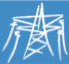 Doctoral Program in Electrical EngineeringDepartment of Electrical EngineeringUniversitat Politècnica de Catalunya. BarcelonaTechTraçabilitat de les versions del documentTraçabilitat de les versions del documentTraçabilitat de les versions del documentVersióDataModificacionsModificacions120171222Autoinforme d'acreditació_V1Autoinforme d'acreditació_V1UniversityUniversitat Politècnica de CatalunyaName of the doctoral programDoctoral Program in Electrical Engineering by the Universitat Politècnica de CatalunyaCode RUCT5600071Link webhttps://ee.postgrau.upc.eduCoordination of the programJoan Montañá PuigAcademic Coordinator of the Doctoral ProgramContact data+34 93 739 80 71 montanya@ee.upc.eduResponsible of the elaboration of the IAPDBalduí Blanqué Molina (faculty)Ferran Fabró Tàpia (postdoc) Samuel Galceran Arellano (Head of Department and member of the Academic Commission)Oriol Gomis Bellmunt	(Academic Commission)Núria Góngora Mora (Management support unit)Joan Montañá Puig (Academic Coordinator of the Doctoral Program)Daniel Montesinos Miracle (Academic Commission)Jordi-Roger Riba Ruiz	(faculty)Luis Sainz Sapera (Academic Commission)Joan Sau Bassols (student)Authority responsible of approvingJunta del Departament d’Enginyeria ElèctricaBoard of the Department of Electrical Engineering Date of approval The Doctoral Program in Electrical Engineering dates back to 1987, the year in which the doctoral programs in accordance with the then recently promulgated LRU began, coinciding also with the creation of the Electrical Engineering Department of the UPC. Subsequently, in 2003, this program became the Doctoral Program in Electrical Engineering in accordance with RD 56/2005, which was then in force. The Doctoral Program in Electrical Engineering obtained the Excellence Mention in 2011 (MEE2011-0303). The Doctoral Program in Electrical Engineering was verified in 2012, according to RD 99/2011. It is currently in the process of Monitoring within the VSMA1 framework.The Doctoral Program is aimed at the electrical engineering sector, which is one of the most active in the industry. Electricity applications and demand continue to grow worldwide, replacing other types of energies and allowing technological innovations that are otherwise impossible. Electrical engineering, although being a traditional discipline with a strong background, is of great importance for the current challenges of society. Electrical engineering covers multiple and interdisciplinary fields of research and applications, ranging from the traditional ones such as the generation, transmission, distribution and consumption of electrical energy to the new challenges in renewable energy generation, electric propulsion in different means of transport and intelligent energy management systems. The current society, to be able to face all these challenges, needs electrical engineers trained to face a changing world, so that they can be the impellers and driving motors of these changes. The Program has as its main objective and justification, the formation of third cycle Electrical Engineers, which are capable of facing the challenges of research and development of the society. The training of highly skilled specialists capable of leading R&D projects in electrical engineering is indispensable for a competitive and sustainable developmentThe Program belongs to the industrial programs of the Doctoral School of the UPC. Its associated research groups investigate in the priority areas of the UPC corresponding to manufacturing technologies, energetic technologies and environment. It is important to highlight that the Doctoral Program in Electrical Engineering is the only one in Catalonia on this topic. In practice this means that a certain number of doctoral students from the program come from other Catalan universities. On the other hand, the program attracts a good number of candidates from other state universities and foreigners.The Doctoral Program in Electrical Engineering gathers the research experience of our University, in the field of electrical engineering over more than sixty years2 of uninterrupted activity, and including a large number of research fields, which can be summarized as,• Development, modelling and simulation of devices, efficient electromechanical systems for position control, speed and torque applied to industrial processes.• Integration of renewable energy in the electricity grid as well as intelligent management in smart grids• Efficient generation through renewable energies such as wind and photovoltaics.• Modelling, simulation, measurement and audit of quality of the electrical supply.• Electric propulsion in vehicles, and rail transport.• Non-propulsive electrical applications in more electric aircrafts.• Atmospheric electricity in applications such as lightning protection in aircrafts, wind turbines and electrical systems. Also in the fundamental research in electrical discharges, electrical events in the high atmosphere and high energy emission processes in discharge of laboratory of high voltage and lighting.• High-voltage applications including modelling, simulation and testing of partial discharge events, and corona effect under alternating current and direct current supply.The program has been associated to the Master's in Energy Engineering of our University and currently, the members of the Program participates in several masters at the UPC such as the master's degree in Industrial Engineering, master's degree in Automatic Systems and Industrial Electronics Engineering and master’s degree in Aeronautical Engineering. The program is focused so that a series of objectives can be covered, among which can be highlighted the ability to provide:• Systematic knowledge, rationalized and updated, of the scientific-technological foundations of electrical engineering.• Knowledge and use of the bibliographical sources necessary to justify, sustain and endorse a research topic in electrical engineering.• Experimental knowledge of the main methodologies that are applied in the design, control and manufacture of electrical systems.• Scientific and technological criteria necessary to raise, implement and direct a basic or applied research project, in any subject matter of the field of specialization.This experience is currently materialized in six recognized groups dedicated to research in this subject, most of them with participation in the National R&D Program in the Electrical and Electronic Engineering areas, European Union H2020 programs such as MSCA ITN and other international programs. These research groups have their quality recognized by the UPC and Generalitat de Catalunya (e.g. SGR3 actions of AGAUR).To conclude, the mission of the Doctoral Program on Electrical Engineering is to prepare the high qualified engineers for a sustainable future where the world will become more electric.1http://www.aqu.cat/universitats/mvsma/index.html2Since the chairs (‘cátedras’) by the activity of the former (UPC) professors:  Enrique Ras, Manuel Cortes, Alfonso Enseñat and Juan Corrales.3http://agaur.gencat.catNames (alphabetic order)PositionColectiveBalduí Blanqué MolinaFacultyFaculty (PDI)Ferran Fabró TàpiaPostdoc Graduated studentsSamuel Galceran ArellanoHead of Department and member of the Academic ComissionFaculty (PDI)Oriol Gomis BellmuntMember of the Academic CommissionFaculty (PDI)Núria Góngora MoraTechnical Management Support Unit (UTG)Support (PAS)Joan Montañá PuigResponsible of the Doctoral ProgramFaculty (PDI)Daniel Montesinos MiracleMember of the Academic CommissionFaculty (PDI)Jordi-Roger Riba RuizFacultyFaculty (PDILuis Sainz SaperaMember of the Academic CommissionFaculty (PDI)Joan Sau BassolsStudentStudentsThe elaboration of the Accreditation report has been done according to the Plan of the Accreditation Report. This plan can be summarized by the following steps:Initial meeting of the Academic Commission of the Program: plan elaboration.Constitution of the Internal Evaluation CommissionActions for preparation of the data needed for the report.Elaboration of the Work Packages resulted from the plan.Merging the WP to create the first draft of the report.Submission the draft for review at the GPAQ.Analysis, inclusion (if proceed) of the comments/suggestions from the GPAQ.Final draft for public exhibition.Final review and approval of the final draft as the Accreditation Report.Submission of the Accreditation Report. Documents of referenceRD 99/2011; Memoria Verificación (ID: 726853793); Informe AQU de la evaluación de la solicitud de Verificación de título oficial (ID: 5600071); Informe de Seguimiento (ISPD 5600071); Informe AQU valoración Seguimiento (ID: ISPD-12-IPD 5600071); Normativa académica de los estudios de doctorado de la UPC (ID: 117/2017); Reglament de règim intern de l’Escola de Doctorat de la Universitat Politècnica de Catalunya; Modelo de informe de acreditación; Guia per a l’acreditació dels programes oficials de doctorat de la AQU July 2017.The admitted students to the Doctoral Program are according to the profile described in the VERIFICACION1. A 94 % of the admissions (2012-17) have an engineering profile as specified in the VERIFICACION. In A 43 % of the students have studies of Industrial Engineering, a 23 % studies of masters in electrical engineering, power systems, renewable energy etc. and a 8 % corresponds to the Master in Engineering of the Energy of the UPC where the Doctoral Program is associated.In the period of 2012-17 the admission profiles are according to the criteria of the program (VERIFICACION). We have experienced the extinguishing of the old RD 778 and RD 1393 syllabuses. The criteria are appropriate but it is indicated that the admissions are restricted to masters in engineering. However, the general growing increase in the interdisciplinarity of research requires to open to other different studies. As example, nowadays economics is an important part of the electric energy. Also, physics is necessary for solving complex problems (e.g. electric insulation, lightning). The program has been flexible to the specific cases (about 6 %) with origin of other disciplines not related to engineering (e.g. physics/meteorology, law, history of science). These cases have been treated especially by the Academic Commission. To satisfy the multidisciplinarity of research the program shall to be open to the admission of other disciplines that have incidence on electricity. We have proposed the improvement 901.M.9.2017  in order to include those students with a master’s degree not from engineering but form other areas that can be suitable for certain thesis (e.g. physics).The origin of our students 64 % come from Spain whereas a 36 % come from foreign universities. 55 % of the admitted students are from the UPC, 4 % from other universities in Catalonia and 5 % from other Spanish universities. A 15 % of the foreign students of the program come from masters from countries of the European Union. The rest, more than 10% come from Latin American countries and more than 10 % from other countries, especially from middle east. The trend for the last three years suggest that the program is receiving about 50 % of the students from the UPC, a 15 % from other national universities and a 35 % from foreign universities. The indicators of the origin show the growing internationalization of the program. The program is becoming more attractive for international students and we are proud of that. That is probably associated to the growing number of the H2020 Marie Curie grants offered by the research groups of the Program.In average, more than 40 % of the students have a grant. One of the strengths of our Doctoral Program is the variety of grants that are offered (or students get). Those are from the Spanish MINECO (FPI), Catalan AGAUR (FI and Industrial Doctorate), European Union H2020 (e.g. Marie Curie ITN), KIC program of the EU, IREC (Catalonia Institute for Energy Research) and grants from country of origin (e.g. Colciencias in Colombia and Conacyt in Mexico). It is important to underline the efforts of our faculty members on finding fellowship resources and cooperation with foreign countries. Also highlight the increase of H2020 Marie Curie grants during the last years. CITCEA got 3 grants in the MEDOW project. In 2017 the LRG group got 2 grants in the SAINT project and for 2018 CITCEA got 4 more grants for the InnoDC project.The number of students at part time is 10 %. In general students that courses the studies at part time combine their studies with professional work.Students are distributed to the different research groups associated to the program. The distribution is appropriate according to the capacity, projects and facilities of the associated research groups. The group CITCEA has more of 50 % of the students. CITCEA has also the largest number of the faculty members of the program (36 %). Groups LRG, MCIA, QSE and SEER have had each about 10 % of the students of the program. To highlight that although LRG and MCIA have only one and two faculty members in the program, respectively, the number of students is high. Most of the students that apply for admission have had previous contact with any of the faculty members of the program and then are assigned to a supervisor accordingly. The program established a mechanism for those students that have not contact previously with a supervisor. According to the profile of the students and their interests the program suggest to contact the most suitable faculty members (or research groups).The number of offered admission is 30 per year (admissions that effectively enrol to the program).  However, the number of students that enrol to the program oscillated from a maximum of 21 in 2014-15 to a minimum of 7 in 2015-16 (see table in the indicators below this standard). But on the other hand, the number of the applications for admission ranged from a maximum 46 in 2016-17 to a minimum of 17 in 2012-13 (see data below this standard). The reasons that conduced to a lower number of enrolled students compared to the offered admissions can be attributed to several factors:RD 779 and RD 1391 had extinguished and students from these syllabuses changed from one to the other. That implied more enrolments. The number of faculty members of the Doctoral Program decreased from the VERIFICACION in 2012 to the present. In the VERIFICACION a large number of members were included, basically all the members of the involved research group at that time. However, the number of faculty has been reduced because not all the initially proposed members fulfilled the rules2 to supervise a PhD thesis.The evolution of the number of the offered PhD positions related to completive projects (e.g. MINECO, H2020). Effects related to the gap between the end of the studies on Industrial Engineering and the first class of students with master in Industrial Engineering. Industrial Engineering have been one of the most typical profile of our students.Three active members of the group SEER left the program. SEER was a growing group but currently only one member of SEER remains in our program.CITCEA is the largest group. The rest of the groups, although are very active, the number of faculty members associated to the Program is low.Retirement of some members and disengagement from the institution.On the other hand, some new active members had enrolled the Doctoral Program (e.g. LRG and MCIA members). In addition, in terms of funding in competitive projects some of the groups associated to the program (e.g. CITCEA, MCIA, SEER and LRG) are within the first quartile within the UPC groups and departments. But that is not proportional to the number of PhD fellowships. The tendency in the last two years is a growth with H2020 Marie Curie and AGAUR Industrial Doctorate.We propose in the improvement 901.M.8.2017 to adjust the number of offered admissions (enrolments) according to the experience of the admissions during the period 2012-17 and the future years. The experience showed an average number of admissions of 14 students (2017 not included). We propose to reduce the offered admissions to 20. We believe that this number is more adjusted to the current situation and strategically suitable because we expect that the number of admissions will slightly grow in the next years due to the consolidation of some groups, increase of experience of some groups in H2020 projects and the addition of new faculty able to supervise thesis.IMPROVEMENTS:901.M.9.2017: Open admissions to students with degrees in masters nor from engineering.  901.M.8.2017: Modification of the number of admissions from 30 to 20.1 Application: Memoria Verificación (ID: 726853793); Evaluation report of the application: Informe AQU de la evaluación de la solicitud de Verificación de título oficial (ID: 5600071).2 Reglament de règim intern de l’Escola de Doctorat de la Universitat Politècnica de Catalunya. The supervision of the PhD students (hereby students) comprises three actions:Director/s or supervisor: they direct and supervise the work program of the PhD including formative activities (actividades formativas) such as short courses, seminars, assistance at conferences, writing articles, etc). Each year the director/s write a report indicating the progress and emitting an evaluation (Pass/Fail). A positive evaluation is needed to continue being enrolled. The Academic Commission evaluates every year the director/s report. The compromises between the assigned director/s and the student is reflected in the Document of Compromise between the student and the director/s (document de Compromiso entre el Doctorando y el/los Director/es). That includes compromises related to the work and ethics.The program has available the Document of Activities of the PhD student (DAD, Documento de Actividades del Doctorando). This document is a register of the activities of the student that includes all the formative activities (courses, seminars, conferences, journal papers, mobility, etc). The student with the approval of the director/s shall keep this document updated. Once a year the students shall submit the document to the PhD Program and these are revised by the Academic Commission.Research Plan (Plan de Investigación): Besides the previous supervision mechanisms, the presentation of the Research Plan is a key supervision activity. During the first year of enrolment the students shall submit a Research Plan and defense it in a panel. In this Research Plan the student describes the proposed PhD thesis and specifies the activities and their schedule to complete it in the remaining duration of his PhD studies. In most of the cases the defences are satisfactory. The mission of the panel has been adapted to the actual syllabus (plan de estudios). Now the panel is focused on the adequacy of the activities and schedule in the scientific and academic (duration and formative) point of views. In the SEGUIMIENTO phase, an improving activity was proposed. The improving activity 901.M.1.2016 requests to include the formative activities in the Research Plan. Another improving activity (901.M.6.2016) described in the SEGUIMIENTO is the documents with rubrics for the Research Plan and thesis (e.g. document RUB-PR-01) that is available to the members of the evaluation panels and to the students. Although we still do not have much experience with the defined rubrics we grade as very positive and helpful for the panels in order to evaluate the normative requirements and provide suggestions. On the student side, rubrics helped to not miss contents and know how the panels will grade.It is also under the Academic Commission the evaluation and approval of the thesis at the time of submission for defense. Before accepting for submission (depósito) the commission reviews the quality of the thesis including the formative activities of the student and results related to the thesis (reflected at the DAD). The commission verifies if the thesis had produced a minimum of two JCR papers. If that is not the case the commission asks for the reports of a minimum of two external reviewers. The external reviewers must be recognized researchers in the field of the thesis, not related with the PhD program and not related with the thesis to submit.We have proposed three improvements. The 901.M.1.2016 is related to the supervision of the formative activities. We propose to include a plan of formative activities in the Research Plan that the student has to present during the first year. The second is to increase the quality of the Research Plan in terms of evaluation. In 901.M.6.2016 we propose rubrics for the evaluation of the Research Plan including the object of providing suggestions. Finally, we are still suggesting the Doctoral School to develop an online application of the report of the activities of the student (DAD). That corresponds to 901.M.2.2016.IMPROVEMENTS:901.M.1.2016: To include the formative activities in the Research Plan (still under implementation)901.M.6.2016: Rubrics for the Research Plan (implemented). 901.M.2.2016: Online information of the Activities of the Students (DAD).Changes that not require application to Modification procedure:The following changes are presented for Modification:General:A minimum of once a year the public information (e.g. web site) is updated with the list of the members of the PhD Program.In general, the modifications improve the quality of the program. Some are needed in order to adapt the current regulation of the PhD studies. As the university, our program is not a static system, so new members are now included and some others for several circumstances abandoned the Doctoral Program. Similarly, the intensity in the research activity of the faculty changes in time, that implies changes in the associated personnel.We consider modifications as a resource of our program to be able to adapt to the circumstances (regulations, personnel, groups, academic, etc). Thus, modifications are appreciated positively.In SEGUIMIENTO we proposed the improvement 901.M.3.2016 because it was not a systematic procedure to update the members and groups of the Program. It was updated in 20161110 and established a periodic update in the Planning of the Doctoral Program (schedule).IMPROVEMENTS:901.M.3.2016: Updating of the members and groups of the Program.901.M.8.2017: Modification of the number of admissions.Applications of enrollement               Note: *Admitted status is when a supervisor or director has been assigned. Then, applications that fulfil the requirements to be admitted are not formally admitted until a supervisor is assigned. Enrolled can differ from admitted because admitted have one year to enrol. Denied are those that not fulfilled the requirements. Many applications are not processed due to lack of information. Percentage of enrolled students at part time: average:Percentage of enrolled students according to the admission requirements: 2012: 4 % (2 cases), 13: 0 %, 14: 4.7 % (1 case), 15:14.3 % (1 case), 16: 12.5 % (1 case), 17: 14.3 % (1 case). Average 6 %.Percentage of students by research line:Note: INSUP, ACES and SEPIC are not associated with the Doctoral Program but faculty of the program belongs to these groups. The information related to the Doctoral Program is available at http://ee.postgrau.upc.edu/. This site contains the specific information of the program that is listed below. In addition the web site of the Doctoral School (Escuela de Doctorado) http://doctorat.upc.edu/ offers additional information about doctorate studies at the UPC and links our web site. In addition, the UPC offers a web site with indicators related to the university, research, academic, etc https://gpaq.upc.edu/lldades/.Among other, the information that can be found at the Doctoral Program website is:Access to the program: Objectives, profile of admission, profile after finish the studies, number of offered admissions, dates and deadlines of enrolment, procedure of enrolment, requirements and criteria of admission, procedure and assignment of a mentor and thesis director (supervisor), supplementary training, grants. Organization: Research lines of the program, training activities, procedure for the elaboration and presentation (including defence) of the Research Plan (Plan de Investigación).Operative Planning: Academic normative, duration of the studies and continuation (permanence), academic agenda, learning resources, system of internal quality guarantee. Faculty: faculty members of the program, academic and research profiles, contact.Mobility programs.Doctoral thesis: Normative and legal frame, presented thesis in the last years.Labour insertion.The following indicators are available in the Indicators section:Quality of the formative program: offered admissions, requests of admissions, first time enrolments, total number of enrolled students, percentage of foreign students, percentage of students from masters from other universities, percentage of students at part time, percentage of students with grants. Qualification of the faculty: number of directors (supervisors) of presented thesis, percentage of active six-year term positive qualification (sexenios).Effectiveness of the systems of learning support: satisfaction of the students with the studies, satisfaction of the directors (supervisors) of thesis with the studies.Quality of the results: Percentage of the abandonment of the program, percentage of thesis with cum laude qualification, percentage of graduated (doctors) with international mention, number of scientific results of the thesis, percentage of the students with mobility of research, employment rate, rate of job adequacy to the studies.In the previous section (2.1) it has been verified that the listed information is visible and accessible. Actions to improve the information of the website have been done during the period 2012-17. Here a summary of some of the main updates:Creation of the current website: May, 2013 Feb, 2015:  Update of academic information of admissions, etc.August ,2015: Update of English version.2017 (July, October, November): General update of visibility. Rearrangement of the information. Improvement the English version.Annually, the website is updated with the academic calendar. List of the faculty members and groups of the Program are updated when these are revised. Also indicators and other information is periodically update.The website is now much more useful and with easy-to-reach of the information than two years ago. However, there are always room for improvements. We propose an action to continue improving:The improvement 901.M.4.2016 was proposed in the SEGUIMIENTO and was focused on the improvement of the English version of the website. We plan to continue improving the English version. That will significantly contribute to our visibility.We have extended the improvement 901.M.4.2016 to include other information in the website.  We plan include information related to grants, thesis proposals and newsWe detected a lack of guidance of foreign students. The Office of Foreign Relations (equivalent to an International Scholar Office of other universities) does not do always do the reception and guidance of new enrolled foreign students. In particular, we detected that foreign students do not always know the procedures of immigration. In the 901.M.4.2016 we propose to add a section in the website of the program with practical information for foreign students.IMPROVEMENTS:901.M.4.2016: To continue updating the website including information of grants, mobility, practical information for foreign students. In particular to continue improving the English version.See the University report prepared by the Doctoral School.Taula 1.1. Contingut de la informació pública sobre el desenvolupament operatiu dels programes de doctoratTaula 1.1. Contingut de la informació pública sobre el desenvolupament operatiu dels programes de doctoratDIMENSIÓCONTINGUTSACCÉS AL PROGRAMA DE DOCTORATObjectius del programaPerfil d’ingrésPerfil de sortidaNombre de places ofertesPeríode i procediment de matriculacióRequisits i criteris d’admissióProcediment i assignació de tutor i director de tesiComplements de formacióBequesBequesORGANITZACIÓLínies de recercaActivitats formativesProcediment per a l’elaboració i defensa del pla de recercaPLANIFICACIÓ OPERATIVANormativa acadèmicaDurada dels estudis i permanènciaCalendari acadèmicRecursos d’aprenentatge:Espais virtuals de comunicacióLaboratorisBibliotecaAltresSistema de garantia interna de la qualitatPROFESSORATProfessorat del programaPerfil acadèmic i investigadorInformació de contactePROGRAMES DE MOBILITATObjectiusNormativa generalBequesTESI DOCTORALNormativa i marc general (avaluació, dipòsit, defensa, menció internacional al títol, estructura, etc.)Tesis defensades els darrers cursos acadèmicsINSERCIÓ LABORALPrincipals sortides laborals (empreses, universitats i altres institucions) dels doctorands del programaTaula 1.2. Indicadors mínims que haurien de ser públicsTaula 1.2. Indicadors mínims que haurien de ser públicsDIMENSIÓINDICADORSQUALITAT DEL PROGRAMA FORMATIUOferta de placesDemandaEstudiants matriculats de nou ingrésNombre total d’estudiants matriculatsPercentatge d’estudiants estrangers matriculatsPercentatge d’estudiants provinents d’estudis de màster d’altres universitatsPercentatge d’estudiants matriculats a temps parcialPercentatge d’estudiants amb becaADEQUACIÓ DEL PROFESSORATNombre de directors de tesis defensadesPercentatge de sexennis vius dels directors de tesis defensadesEFICÀCIA DELS SISTEMES DE SUPORT A L’APRENENTATGESatisfacció dels doctorands amb els estudisSatisfacció dels directors de tesi amb els estudisDIMENSIÓINDICADORSQUALITAT DELS RESULTATSNombre de tesis defensades a temps completNombre de tesis defensades a temps parcialDurada mitjana del programa de doctorat a temps completDurada mitjana del programa de doctorat a temps parcialPercentatge d’abandonament del programaPercentatge de tesis amb la qualificació de cum laudePercentatge de doctors amb menció internacionalNombre de resultats científics de les tesis doctoralsPercentatge d’estudiants del programa de doctorat que han realitzat estades de recercaTaxa d’ocupacióTaxa d’adequació de la feina als estudisSee the report of the University elaborated by the Doctoral School.See the report of the University elaborated by the Doctoral School.See the report of the University elaborated by the Doctoral School.The faculty staff of this doctoral program belongs to one of the following UPC research groups, most of which have been recognized by the Generalitat of Catalonia (AGAUR agency) as consolidated groups (GRC) or emergent groups (GRE):CITCEA (9 prof.): Research group in static converters and drives (GRC).QSE (6 prof.): Research group on quality of electrical supply.GAECE (3 prof.): Research group on electric drives (GRE).LRG (1 prof.): Research group in protection against lightning strike, atmospheric electricity and high voltage (GRC).SEER (1 prof.): Renewable electric power systems research group (GRC).MCIA (2 prof.): Motion control and industrial applications research group (GRC).SEPIC (2 prof.): Electronic power and control systems research group (GRC).InSup (1 prof.): Research Group on Interaction of Surfaces in Bioengineering and Materials Science.ACES (1 prof.): Advanced control of energy systems (GRC).To be a professor of this program, the requirement is the one established by the university: to direct at least one competitive active research project and / or having a positive last six-year research evaluation and / or having conducted at least one thesis in the last five years. The table 4.1 (at the end of this Standard) details the program's professors who meet one or more requisites with parameters that accredit their research activity.The quality of the scientific contributions of the program's researchers is very high. It is worth highlighting the 378 indexed publications (JCR) carried out by members of this program in the last six years (2012-2017). 94 of these publications are at JCR listed journals at the first quartiles (Q1). See table 4.4 at the end of this Standard.Table 4.2 reflects the active regional, national, and international competitive research projects directed by professors in this program. Table 4.3 presents the active projects in which the members of the program are participating.We value positively the research activity of our faculty members. The quality of the research is demonstrated by the number of JCR publications, JCR Q1 and the competitive projects. WE would like to highlight the fact that research of our members has even appeared in the Nature journal (see: https://www.nature.com/articles/506268a). Moreover, we consider that our number of the active H2020 projects is high compared to the size of the program. There are about 26 permanent professors and researchers within this program, and others from other foreign universities, who carry out management or collaborative tasks with the research carried out within the program. It is worth mentioning that in the last five years 47 theses have been presented and directed by 18 faculty members of the program, 35 of which have received the mention CUM LAUDE.The Academic Commission also monitors the different lines of research and associated faculty in order to detect problems or lines that have insufficient level of activity or that do not make them suitable for their participation in the program. To do that, the Academic Commission plans in its Planning of the Doctoral Program periodic actions to evaluate the faculty members and research groups that belongs to the program.The number of members of the program is valued positively. However, the presented thesis falls on 70 % of the members. About 50 % of the members have supervised more than 1 defensed thesis. We find this value low and that should be improved. Improvement 901.M.5.2016 will help to promote the direction of thesis.According to the surveys of the UPC (GPAQ) to all the industrial doctoral programmes, the average satisfaction of the students with the doctoral programmes is 3.76 over 5. Students grade with an average of 3.3 over 5 the satisfaction on the orientation and support given by the directors/supervisors of the thesis in the election of the subject of the thesis. In general, a grade of 3 over 5 is given to the satisfaction of the students in relation to the satisfaction of the directors/supervisors. The UPC (GPAQ) has not conducted specific surveys for our doctoral program. On this line, the Doctoral School is preparing a proposal of survey related to the satisfaction of the students with the programs (see the proposal of survey in the report of the Doctoral School).According to the agreement 139/2016 of the Consell de Govern 139/2016 of the UPC it is contemplated that the thesis direction will be valued with 4,5 educational activity points (PAD) that will be counted to the directors in the three years following the date of the thesis reading.The UPC is developing a new model that promotes the increase of thesis read and the quality publications derived from these, this will be reflected in additional PAD points by the participating professors.The improvement action 901.M.5.2016 was proposed in the SEGUIMIMENTO and still is active. This action corresponds to an internal procedure with reference PFT. In this procedure we promote personalized actions to the faculty of the Department and organize meetings/workshops. Until now we have done informative actions during meetings of the Electrical Engineering Department.IMPROVEMENTS:901.M.5.2016: To promote direction of thesis.Per donar resposta a aquest apartat s'ha de valorar la participació de professorat estranger en la direcció de tesis doctorals i en la impartició d'activitats formatives.Of the 47 theses directed by the PDI of this program in the last five years, 16 (34 %) have a European or International mention. This fact implies that these doctors have spent a stay outside Catalonia in a foreign research group for a period of more than 3 months; and, at the same time, experts from different nationalities have acted as members for the evaluation of the thesis.It must be said, also, that there have been five external professors (not belonging to UPC) who have directed or co-directed theses within this program and that in that sense, co-operation agreements are encouraged. Two of these professors are with international research groups.The program has had a large participation of international researchers in our thesis examining commissions (see table 4.5). The participation in the examining panel and to the process of the review of the thesis demonstrates the internationalization of the program and the interest of the research conducted by our students.  Table 4.1: List of faculty members including research groups, six-year evaluations, number of supervised thesis, h-index and professor rank. Table 4.2: Active competitive research projects in which the PI is member of the program:Table 4:3 Participation in active competitive research projects by faculty members of the program:Table 4.4: Number of scientific contributions by the faculty members of the program:Table4.5: International faculty that directs thesis and give formative activitiesResultats de les accions de foment de la direcció de tesis doctoralsSi escau, es poden considerar un pla de formació o documents del SGIQ relacionats amb l’assegurament de la qualitat del professorat, polítiques de recursos humans, etc.  FALTA COMPLETAR, on hi ha dades? Potser evolució dels sexenisNumber of supervisors to defenced thesis. Percentage of the six-year term merits (sexenio) of the directors of presented thesis:Note: Data from the GPAQ: https://gpaq.upc.edu/lldades/indicador.asp?index=1_4_10Resources are suitable for the number of students and the capacity is consistent with the necessities of the Doctoral Program:Available spaces for doctoral students (Department/Program): The spaces are suitable for the number of enrolled students in the program (60). The Department of Electrical Engineering has specific offices for doctoral students in its centers in Barcelona (ETSEIB and EEBE), Terrassa (ESEIAAT), Vilanova (EPSEVG) and Manresa (EPSEM). At the end of this Standard the spaces are summarized. In total, the spaces offered by the Program/Department are 19. These spaces are generic and do not belong to research groups. Most of the students are located in offices of the different research groups. These spaces are also summarized at the end of this Standard and form a total of 42.Some students are located in offices shared with faculty personnel and in laboratories. As the university staff, doctoral students settled at the offices/laboratories are included under the services of prevention of occupational risks of the UPC. Laboratories of the Department/Program: One of the strengths of the Doctoral Program is related to the number of laboratories available for the students. Some of these laboratories are managed by the Department of Electrical Engineering and thus available for our all of our students. The most important laboratories of the Department/Program are listed at the end of this Standard. Laboratories available to the students range from high voltage (50 Hz, DC and impulses), electrical machines, electronic drives and control of electrical machines, automation, electric vehicles, energy, etc. The total capacity for doctoral students is for 43 students. Besides the laboratories of the Department/Program, research groups have their own specific laboratories. Those laboratories are managed by each research group. Commonly students access the laboratories of the research group where they are related. However, the policy is that laboratories can be used by other students under request. Laboratories associated with research groups are also summarized at the end of this Standard. Typically, these laboratories provide very specific equipment for research, we can highlight:CITCEA group: Programmable generators and power supplies; power network analysers; voltage sags simulators; simulators of HVDC networks; benches for testing electrical machines; drives of electrical machines.GAECE group: Bench for testing electrical machines; configurable power converter; optical and electronic measurement instruments.QSE group: Programmable wave generators; power network analysers; motor drives, dSpace control systems.LRG group: Impulse current generators; impedance analyser; spectrum analysers; vector analysers; signal generators; RF generators up to 21 GHz; precision multimerters and electrometers; high speed video cameras up to 500 kfps; image intensifiers; UV sensitive cameras. Facilities: Eagle Nest instrumented tower for lightning measurements; Lightning Mapping Array networks in Ebro’s river delta and Colombia; ELF sensor in Cape Verde; High speed observation of gigantic jets in Curaçao and Colombia.SEER group: laboratory of photovoltaic energy with panels; working benches; power network simulator; micro-grid simulator; advanced dSPACE control. Laboratory of wind energy with working bench for generators, converters and dSPACE systems; adjustable power networks. Laboratory of power grid connection with power network simulator. Bench for PCB design, DC and AC controllable power supplies, analysers.MCIA group: Laboratory of electronics; micro gird laboratory; laboratory of mechatronics; simulation laboratory and high voltage AC DC laboratory.We are proud of the large number of available equipment, laboratories and facilities. We found that these are appreciated by the students and are attractive when candidates consider our program to course their doctoral studies. As summary, the total capacity of the program is for 134 students (61 in offices and 73 in laboratories).Student satisfaction related to the resources of the industrial area programs is 3.65 over 5. For computer resources the satisfaction is 3.61 over 5. We still don’t have surveys individual of our program. In the available surveys conducted by the GPAQ, It has been joined the survey to all the industrial programs. We propose the improvement 901.M.11.2017. In this improvement we plan to conduct our own surveys using tools such as Google Forms.On the other hand, the UPC has convenient library resources. For our students, the most used resources are the access to scientific journals. Due to financial limitations of some years ago (initial period 2012), the UPC reduced the number of subscriptions to some journals of interest of our program (e.g some journals in Wiley and Science Direct). However, during the last two years the number of subscribed journals had increased again. Our main journal resources that are available: IEEE, Wiley, Springer, Science Direct (Elsevier), etc (see list below at the end of this Standard). In case of particular journals, books, documents that are not available from the library there is the Service of Documentation (SOC service) that can look for the requested document in national libraries and worldwide. Currently, the UPC provides the UPCommons where research works such as papers (journal and conferences), thesis, etc can be found in open access. Also the TDX repository of dissertations. Besides the UPC libraries, the Department/Program has its own library.  In ESEIAAT (Terrassa) TR1 there is a library with a documentary collection related to design of electrical machines and some journals (listed below). This collection is often consulted by international researches and is a value of our Department/Program. Satisfaction related to the library resources has been graded to 3.8 over 5 by doctoral students of the industrial programs.In addition, the UPC libraries offer courses and training for the information resources and writing documents. Among courses, there are resources available to our doctoral students such as Publica! (see table below) that provides support for writing a thesis and scientific texts. These courses and resources are offered to our students and the program takes care of that (e.g. information in our web and e-mail). The Program has not funding for attending conferences. In most of the cases that depends on the resources of the research group. However, the Program encourages to participate in conferences and disseminate the results of the thesis. The same situation occurs with mobility, the Program has not its own resources but we provide information in our website and inform of opportunities by email to our students and/or supervisors. Among other services, the Doctoral School organizes welcome orientation sessions and ceremonies (e.g. the recent http://doctorat.upc.edu/ca/nous-doctorands) and other activities to support integration of students and future professional support after the studies. The Program offers support of orientation to our students when it is requested. In most of the cases this orientation is about the important times (e.g. deadlines) of the studies and the procedure for submitting a thesis. This support is offered by the secretariat and/or the coordinator of the program.We propose the improvement 901.M.10.2017 with the following objectives: To increase the cooperation between research groups, to approach unique facilities/techniques/models to our students, to cooperate with international collaborators and to promote mobility of our students.   The second improvement 901.M.11.2017 is to conduct our own surveys of the Program in relation to the satisfaction of the students with the program, to obtain data for future improving actions and to promote the participation of the students in the Academic Commission.IMPROVEMENTS:901.M.10.2017: To facilitate access to facilities/equipment/models between groups and international collaborators. To improve mobility.901.M.11.2017: Development of survey tools for the participation of the students and evaluation. Promote the participation at the Academic Commission.The Program is the responsible to provide (and/or inform) about the services available to support the development, progress and future professional insertion of our students. The Academic Commission is the unit that takes care for the quality and excellence of the Program. Welcoming of students and arrival orientation:  The Program offers personalized services of orientation of our students that are commonly under request by the students. But the Program has additional support of the following services for our students.  First the Doctoral School organizes welcoming and orientation sessions and our students participate. We value positively these initiatives. In particular, these sessions are highly useful for foreign and new students at the UPC. That also helps to our students to interact with others. On the other hand, the Program counts with the Office of International Relations for orientation to new foreign students. Specially in terms of immigration procedures (e.g. NIE, Social Security) and living information (housing and health care). We grade the services provided by the Office of International Relations sufficient but could be improved. Our experience is that the Program has to organize every time appointments of our students with personnel of the Office International Relations. We believe that regularly orientation sessions (e.g. each 15 days) by the Office International Relations would be more efficient and save time in finding appointments. Academic orientation: Academic orientation in terms of the doctoral studies is provided by the secretariat of the Program by the technical management support unit (UTG) of the UPC. The secretariat has an office for the public (our students) at the ETSEIB (Barcelona). Students can visit the office at the opening times, call or send an email to: doctoratb.utgaeib@upc.edu. Some students also contact the academic responsible of the Program. In terms of grants, mobility, projects and actions the students are informed through the website of the Program and the Doctoral School. Sometimes workshops of projects and/or actions are organized by the Technology Transfer Centre (CTT) or external agencies such as the Catalan AGAUR. If the workshops are of interest to our students the Program informs to the students and/or the supervisors (e.g. Industrial Doctorate workshops, postdoctoral positions and grants such as Ramón y Cajal, Marie Curie, Staring grants of the H2020). The degree of satisfaction of the students is obtained by the surveys that the GPAQ carries out. In our case the survey was grouped to all the programs of the industrial area. Here some indicators (from 1 minimum satisfaction to 5 maximum satisfaction)Satisfaction with the information, assessment and support related to admissions and enrolment: 3.63Satisfaction with the information, assistance and administrative services of the program: 3.63.Satisfaction with the assistance and administrative services of the program (department): 3.65Satisfaction with the assistance of the technical services and administrative of the Doctoral School: 3.51Satisfaction with the assistance of the Unit of Assessment and   Labor Support to the Research (grants): 2.99Although the results of the survey are positive, these results do not reflect the particular case of   the Program. The availability of meaningful data of our program will be a powerful tool in order to organize activates for improving the Program. The current level of implementation of the surveys is not enough and only few experiences has been carried out by the University. But it is highly desirable to implement as soon as possible. As indicated, we plan the improvement 901.M.11.2017 where we will conduct our own surveys.In similar way, in the improvement 901.M.12.2017 we plan to conduct surveys to our faculty members of the program in order to investigate their satisfaction and recommendations. Currently, the feedback is coming from the supervisor reports and from the questions and comments addressed to the secretariat or the Academic Commission of the Program. But we want to establish a systematic procedure. On this line, the Doctoral School is working on a proposal of survey to directors/supervisors of thesis. See the proposal of surve in the report of the Doctoral School.IMPROVEMENTS:901.M.11.2017: Development of survey tools for the participation of the students and evaluation. Promote the participation at the Academic Commission.901.M.12.2017: Development of tools for evaluation and participation of the faculty members in the programRESOURCES Offices and facilities of the associated research groups:Note: The capacity of some offices and laboratories are much higher than the indicated. Here we have indicated the capacity only for doctoral students of the program.Offices and facilities of the Doctoral Program/Department of Electrical EngineeringNote: The capacity of some offices and laboratories are much higher than the indicated. Here we indicate the capacity only for doctoral students of the program.Bibliographic resources (non exhaustive list):Survey by the GPAQ about the satisfaction of the students with the studies (for all the industrial programs):2011-2012: https://www.upc.edu/portaldades/ca/enquestes/estudiantat/enquestes-a-lestudiantat-de-doctorat/curs-2011-2012/Dadesenquestesdoctorands1112perprograma.zip2015-2016: https://www.upc.edu/portaldades/ca/enquestes/estudiantat/enquestes-a-lestudiantat-de-doctorat/curs-2015-2016/enquesta-doctorat-15-16-enginyeria-industrial.xlsxThere is no individual of our program (see improvement 901.M.11.2017)Satisfaction of the thesis supervisors with the studies.Not available. (see improvement 901.M.12.2017)All doctoral theses follow the process established by the regulations of the doctoral program. This ensures the coherence of the theses and their evaluation in accordance with the training objectives of the program. The process includes admission to the program, the preparation and evaluation of the research plan and is completed with the preparation and evaluation of the doctoral thesis. The goals of the student instruction are the following:Rigor in research tasks.Quality in the written informs and reports.Critical analysis of results and obtaining conclusions.Correct expression of results in plots, tables and figures.Deepen the contents of the field of electrical engineering.Conception of the state of the art of the current electrical problems.Use of measurement devices.The evaluation of the Research Plan during the first year ensures the coherence and viability of the doctoral thesis proposal. The program has encouraged during the last two years that this evaluation is complemented with suggestions for the doctoral student, which reinforces the training part. The evaluation system of the students is the following:Thesis supervisor: Help the student with the choice of the research task providing references and information about it.Once the student starts the research, the progress is evaluated from the DAD where the student indicates the research stages, the publications, the research formation. These activities are recommended by the thesis supervisor and the academic commission evaluates the report presented by the student each year. This document is used for detecting any problem in the thesis progress.The final report of the student progress is given to the doctoral tribunal in order to give an insight about the work of the student during the doctorate.Consistency is continuously ensured through the monitoring by the Academic Committee of the program of activities (including training) of the doctoral student. The DAD register offers additional information to the doctoral work on the adequacy of the thesis and its results (eg publications, presentations at conferences, mobility, collaborations, training activities, etc.). The program checks the quality of the theses through the reports of experts external to the program and also through publications related to the theses. The program encourages that the theses have at least two publications in indexed journals. This has resulted in an average of 2.75 indexed journal publications per doctoral thesis, 1.4 journal publications in first quartile of their category. The evaluations of the research plans and doctoral theses are public and there are rubrics for the evaluators. In summary, the doctoral theses are coherent and their evaluation ensures consistency with the objectives of the program.As for the training activities, currently the directors / tutors are the ones who guide and supervise the doctoral students to achieve the competences established in the program. The commission carries out periodic monitoring through the DAD register.The program encourages the international research stages of the students considering the collaborations with other universities looking for the international mention of the doctoral degree. Also, the approach of the doctoral students to the industrial sectors is promoted.Transversal formation focusing on entrepreneurship and innovation is encouraged. UPC is committed to the KIC Innoergy initiative, and several professors of the doctoral program are heavily involved to it. A number of students (5 in the last years) have participated in the KIC Innoenergy PhD school, which basically supports research with impact. It enables doctoral candidates to complement their research with essential entrepreneurial, innovation, business and personal skills. It additionally strengthens connections between individual researchers across Europe. It supports cross-cultural collaboration and teamwork – and helps to bring research labs and universities closer to industry.See table 6.1 and other indicators at the end of this standard.In the Verificación application, a forecast was made based on a 2006-11 record in an RD prior to 2011. The number of theses submitted has increased with respect to the forecast. This is placed in 7.8 theses per year compared to the forecast of 6.6 theses per year. This ratio can be considered positive if it is taken into account the negative influence of the UPC masters on the doctoral program. The no existence of an electrical master influence negatively on the inscription of the students in the Electrical engineering doctorate.More than 34 % of the graduates obtain the international doctorate thanks to the collaboration with research groups of other international universities or companies. The international research stays are increasing and they last between 3 and 6 months. These stays allow to include innovation in the electrical engineering doctorate and to increase significantly the quality of the investigations and the obtained results. Moreover, the knowledge of the research in other universities allow the diversification and renovation of new challenges in the electrical engineering area. Most of the students obtain the qualification of Cum Laude (76.6 %) which validate the quality of the electrical engineering PhD. These results are on the top of the UPC results. Moreover, different PhD thesis have obtained the Doctoral Extraordinary Prize during the last years.As far as abandonment is concerned, in the Verificación a 0% abandonment was foreseen. However, this forecast was not realistic because there will always be a number of doctoral students who leave for very different reasons. The drop-out rate for doctoral students of the program is 12.7%. For the last three years our abandonment has been at a 9.3 % which is aligned with the average 9.5 % corresponding to the industrial Doctoral Programs of the UPC. A survey has been conducted with the abandoning students, and it has been concluded that the main reason for the full time students to abandon is that they have moved to a job in industry and they have realized they could not continue with the doctoral program as a part time activity. For the part time students, the main reason is the lack of time and that they have realized it was no possible in practice to conduct a part time doctorate.The percentage of theses with qualification cum laude has decreased. This is due to the different method of evaluation of doctoral theses adapting to RD 99/2011. UPC has adopted the secret vote to determine the “cum laude” mark. According to the following indicators, the doctoral program can be located in top 25 % (first quartile) of the university:Three theses have obtained the extraordinary doctoral award from the UPC. The scientific results of doctoral theses are clearly above the expectations, 103 indexed journal publications have been produced (17.2 per year), yielding 53 journal publications in the first quartile of the corresponding category (8.8 per year). The number of results derived from the theses clearly improved the number of results (more than double). This is due to several factors, on the one hand the improvement of results of the research groups of the program and on the other the incentive from the program.Six patents have been filed, related to the work of doctoral students. Most of them in close relationship with research conducted in collaboration with industry.The information related from the previously mentioned indicators is annually collected in the DAD. The overall data from all the students is collected and analyzed annually by the doctoral commission. Appropriate actions are taken to ensure the overall quality of the system whenever it is needed, to advise the doctoral thesis supervisors to ensure that all the thesis meet the required quality standards.On the part of the UPC data of labor insertion of doctors (2008 to 2010) of the set of the programs of industrial doctorate are arranged. Some indicators:• 96.4% of the doctors are working (100% women and 95.4% men).• 57% of the doctors are working in the university while 11% in research centers and 32% in companies.• The degree of satisfaction with the current job is almost 6 points out of 7.In the specific case of the program, the survey conducted shows that 100 % of the doctors are working. 46.15 % of them are working in the university, 23.08 % in research centres and 30.77 % in companies. From those working in companies, 100 % are working in R&D, which it is considered very positive. On the part of the program, this topic has been addressed during the follow-up process and information has been collected:• The program has promoted the grants of Industrial Doctorates. We are currently one of the leading programs in the UPC with 5 industrial doctoral students.• There are also PhD students linked to companies such as Solvay, etc.• An important number of doctoral students are involved in collaborative research projects with industry or large European research projects. • Almost half of the doctoral students have conducted research stays abroad, in R&D intensive companies or leading universities.• And companies that have hired PhD students from our program: Siemens-Gamesa, Siemens, Schneider, Enaire (formerly AENA), Alstom Wind (now GE), EGO products, Tecnolama, Abengoa, Omicron, ABB Sweeden, SBI Connectors, etc. These companies are leaders in their markets.• A number of students are involved in the KIC Innoenergy PhD School, focusing on boosting their entrepreneurship and innovation capabilities, which will allow a better employability.In short, the employment rate of doctoral students of the program is very high and consistent with the objectives of the program as well as the quality of the companies, institutes and universities where they practice their professional lives.A survey is conducted annually to evaluate the current situation of graduates of the last year and the information collected is analyzed and discussed. We obtained an 80 % of responses by the graduated students of our program. From 100 % of the graduated that responded are working. From these, a 94.8 % have an employment related to his/her doctoral studies. From the total, 33.2 % are employed in faculty positions at universities.We value the employment of our former students positively. Actually, that shall be one of the strengths of the program due to the expected increase of electrical energy in the future (e.g. due to electric vehicles and sustainability). Number of doctoral thesis per year:        *Data of the course 2017-2018 is not complete.Information related to the formative activities.Note: Data has been extracted from the DAD documents. This date includes the old RD1393 and the current RD99 syllabuses. Table 6.1. Summary of the indicators related to the results (2012-2017)Percentage of abandonment:*Data of 2017-18 is not complete.Percentage of thesis qualified as cum laude*Data of 2017-18 is not complete.Percentage of thesis with international mention*Data of 2017-18 is not complete.Number of scientific results of the thesis:*Data of 2017-18 is not complete.Employment, adequacy of the employment with the studies and percentage of employment related to faculty postions at university.*Data from the internal Doctoral Program survey. Percentages are from the responses received. Number of responses received 38 of 47 (80 %).Number of presented thesis at part time and duration*Data of 2017-18 is not complete. Number of presented thesis at full time and duration*Data of 2017-18 is not complete. Percentage of thesis with associated mobility:*Data of 2017-18 is not complete.In relation to the proposal of transverse improvements see the report of the University elaborated by the Doctoral School.List of the proposed improvementsThe highest priority actions are the modification of the number of offered admissions and the modification of the profile of admissions to include students with masters from areas out of the engineering but suitable for the studies (e.g physics). Next is the update of the information in the website which has been already started. The procedures of collecting information to evaluate the program will be the main tasks during the next period. That includes the information related to the program, the satisfaction and suggestions from the students, the participation of the students and the satisfaction and suggestions from the faculty. It is also of importance the promotion to increase the number of faculty members that supervises thesis and the promotion of the cooperation between groups and international collaborators.Report of Verificación and evaluation of AQUFilename:VERIFICA.rar https://nuvol.terrassa.upc.edu/owncloud/index.php/s/qMiucF1cR6wYkU5Password: accreditationReport of Seguimiento and evaluation of AQUFilename:SEGUIMENT.rarhttps://nuvol.terrassa.upc.edu/owncloud/index.php/s/wEz5uUtTdVG3dYWPassword: accreditationEvidenceLocation (URL)Provides evidences to sections: 1.1List of students: including year, name, director, research group, previous studies, university of origin. Summary of dataFilename:Llistat estudiants 2012-2017_v1_20171107.xlshttps://nuvol.terrassa.upc.edu/owncloud/index.php/s/ipOKGXe14JUbeKqPassword: accreditationProvides evidences to sections: 1.1List of presented thesis: Year, date, RD, student’s name, title of the thesis, grade, international (y/n), director, co-director, results JCR, results JCR Q1, grants, patents, current occupation, part/full time, formative activities, mobility.Document LTDFilename:LTD_Historial_Tesis_Llegides_v2_20171106.xlshttps://nuvol.terrassa.upc.edu/owncloud/index.php/s/Y2JyEC5GAAxxhDWPassword: accreditationProvides evidences to sections: 1.1Full time, part time and abandonmentDocument LEDFilename: LED_LListat_DedicacioComplert_Parcial_Abandonament_v1_20171110.xlshttps://nuvol.terrassa.upc.edu/owncloud/index.php/s/t1g8RK8NB41IDRMPassword: accreditationProvides evidences to sections: 1.1Register of admission applicationsDocument LADFilename:LAD_Estadistiques admissio 2012-2017_v2_20171220.xlshttps://nuvol.terrassa.upc.edu/owncloud/index.php/s/TNrrVFZAZFJhel9Password: accreditationProvides evidences to sections: 1.1Public information of the UPC for doctoral programs.Number of admissions https://gpaq.upc.edu/lldades/indicador.asp?index=1_4_6Provides evidences to sections: 1.1Public information of the UPC for doctoral programs.Number of new enrolled students and genderhttps://gpaq.upc.edu/lldades/indicador.asp?index=1_4_1Provides evidences to sections: 1.1Public information of the UPC for doctoral programs.Number of students and genderhttps://gpaq.upc.edu/lldades/indicador.asp?index=1_4_2Provides evidences to sections: 1.1Public information of the UPC for doctoral programs.Number of students family residence (national, foreign, EU, …)https://gpaq.upc.edu/lldades/indicador.asp?index=1_4_3Provides evidences to sections: 1.1Public information of the UPC for doctoral programs.Number of students nationality (national, foreign, EU, …)https://gpaq.upc.edu/lldades/indicador.asp?index=1_4_4Provides evidences to sections: 1.1Public information of the UPC for doctoral programs.Number of students origin (universities)https://gpaq.upc.edu/lldades/indicador.asp?index=1_4_7Provides evidences to sections: 1.1Public information of the UPC for doctoral programs.General data of the doctoral programs of the UPC including number of programs, admissions, results, faculty, satisfaction, labor insertion.https://gpaq.upc.edu/lldades/indicador.asp?index=doctoratProvides evidences to sections: 1.2Rubrics of the research planDocument RUB-PR-01Filename:Rubriques_Pla_Recerca_Rev1.docxhttps://nuvol.terrassa.upc.edu/owncloud/index.php/s/qL1pzbAatrK2dCAPassword: accreditationEvidenceLocation (URL)Provides evidences to sections: 2.1 and 2.2Website of the programhttps://ee.postgrau.upc.edu/cahttps://ee.postgrau.upc.edu/eshttps://ee.postgrau.upc.edu/enEvidenceLocation (URL)Provides evidences to sections: 4.1, 4.2List of faculty members: Number of thesis; faculty at Verificación, Seguimiento, Acreditación; projects, papers JCR, JCR Q1, research projects as IP and participation; six-year term positive qualification (sexenios); type of faculty.Document LPDFilename: LPD_Professorat_v3_20171120.xlshttps://nuvol.terrassa.upc.edu/owncloud/index.php/s/tUrGkxTnovJjkzvPassword: accreditationProvides evidences to sections: 4.2List of presented thesis: Year, date, RD, student’s name, title of the thesis, grade, international (y/n), director, co-director, results JCR, results JCR Q1, grants, patents, current occupation, part/full time, formative activities, mobility.Document LTDFilename:LTD_Historial_Tesis_Llegides_v2_20171106.xlshttps://nuvol.terrassa.upc.edu/owncloud/index.php/s/Y2JyEC5GAAxxhDWPassword: accreditationJournal publications, books, competitive projects of the faculty members of the program.https://futur.upc.edu/Public information of the UPC for doctoral programs.Directors/co-directors, external and six-year term positive qualification (sexenios)https://gpaq.upc.edu/lldades/indicador.asp?index=1_4_10Provides evidences to sections: 4.2Improvement action: 901.M.11.2017Survey proposal for the student satisfaction with the program. https://goo.gl/forms/1hYeo7J2f3coow992Provides evidences to sections: 4.3Procedure for promoting the direction of thesisDocument PFT Filename:PFT_PromocionDireccionTesis_Rev1.docxhttps://nuvol.terrassa.upc.edu/owncloud/index.php/s/ewp6UhybYGnvCl8Password: accreditationEvidenceLocation (URL)Provides evidences to sections: 5.1Website of the CITCEA research group. FacilitiesProvides evidences to sections: 5.1Website of the GAECE research group. FacilitiesProvides evidences to sections: 5.1Website of the QSE research group. FacilitiesProvides evidences to sections: 5.1Website of the LRG research group. FacilitiesProvides evidences to sections: 5.1Website of the SEER research group. FacilitiesProvides evidences to sections: 5.1Website of the MCIA research group. FacilitiesProvides evidences to sections: 5.1 and 5.2Public information of the UPC for doctoral programs.Survey by the GPAQ about the satisfaction of the students with the studies (for all the industrial programs).2011-2012: https://www.upc.edu/portaldades/ca/enquestes/estudiantat/enquestes-a-lestudiantat-de-doctorat/curs-2011-2012/Dadesenquestesdoctorands1112perprograma.zip2015-2016: https://www.upc.edu/portaldades/ca/enquestes/estudiantat/enquestes-a-lestudiantat-de-doctorat/curs-2015-2016/enquesta-doctorat-15-16-enginyeria-industrial.xlsxProvides evidences to sections: 5.1Improvement action: 901.M.11.2017Survey proposal for the student satisfaction with the program. https://goo.gl/forms/1hYeo7J2f3coow992EvidenceLocation (URL)List of presented thesis: Year, date, RD, student’s name, title of the thesis, grade, international (y/n), director, co-director, results JCR, results JCR Q1, grants, patents, current occupation, part/full time, formative activities, mobility.Document LTDFilename:LTD_Historial_Tesis_Llegides_v2_20171106.xlshttps://nuvol.terrassa.upc.edu/owncloud/index.php/s/Y2JyEC5GAAxxhDWPassword: accreditationDocuments of activities of the PhD students period 2013-2017Filename:DAD.ziphttps://nuvol.terrassa.upc.edu/owncloud/index.php/s/Oi5nVfp2lTeCd6oPassword: accreditationPublic information of the UPC for doctoral programs.Qualification of the presented thesis.https://gpaq.upc.edu/lldades/indicador.asp?index=1_4_8Public information of the UPC for doctoral programs.International mention of the presented thesis.https://gpaq.upc.edu/lldades/indicador.asp?index=1_4_9Public information of the UPC for doctoral programs.Results of the thesis: journals, books, patents.https://gpaq.upc.edu/lldades/indicador.asp?index=1_4_11Public information of the UPC for doctoral programs.Percentage of abandonment.https://gpaq.upc.edu/lldades/indicador.asp?index=1_4_12Public information of the UPC for doctoral programs.General data of the doctoral programs of the UPC including number of programs, admissions, results, faculty, satisfaction, labor insertion.https://gpaq.upc.edu/lldades/indicador.asp?index=doctoratFull time, part time and abandonmentDocument LEDFilename: LED_LListat_DedicacioComplert_Parcial_Abandonament_v1_20171110.xlshttps://nuvol.terrassa.upc.edu/owncloud/index.php/s/t1g8RK8NB41IDRMPassword: accreditationOther doctoral programs in electrical engineering (national level)Other doctoral programs in electrical engineering (national level)Doctoral programs in electrical engineering (Spain):Doctoral Program in Electrical Energy SystemsUniversidad de Sevillahttps://www.etsi.us.es/doctorado/electricaDoctoral programs in electrical engineering (Spain):Doctoral Program in Electrical, Electronic and Automation EngineeringUniversidad Carlos III de Madridhttps://www.uc3m.es/ss/Satellite/Doctorado/es/Detalle/Estudio_C/1371210539831/1371210298470/Ingenieria_Electrica,_Electronica_y_Automatica#accesoDoctoral programs in electrical engineering (Spain):Doctoral Program in Electrical Engineering Universidad Politécnica de Madridhttp://www.dinel.upm.es/doctorado.htmlDoctoral programs in electrical engineering (Spain):Doctoral Program in Electrical and Electronic Engineering Universidad de Oviedohttp://www.uniovi.es/-/programa-de-doctorado-en-ingenieria-electrica-y-electronicaDoctoral programs in electrical engineering (Spain):Doctoral Program in Electrical Energy SystemsUniversidad del País Vascohttp://institucional.us.es/doctoradosee/index.php/doctorado-see-doctorado/sedes/universidad-del-pais-vasco-euskal-herriko-unibertsitateaDoctoral programs in electrical engineering (Spain):Doctoral Program in Electrical Energy SystemsUniversidad de Málagahttp://www.uma.es/doctorado-see/